15 July 2019Press releaseJLL and Energy Estate appointed as financial advisors for ​EPS Energy's 1GW South Australia PortfolioJLL and Energy Estate have been appointed by EPS Energy to advise on the development and funding of a large portfolio of solar and storage projects in South Australia.   The portfolio is sized at over 1GW and includes:​Robertstown solar farm – a 500MW solar farm coupled with 250MW/1000MWh of battery storage north-east of Adelaide.  This project received its development consent from the South Australian government last week.Bungama solar farm – a 280MW PV and battery project proposed for land east of Port Pirie; andYoorndoo Ilga solar farm – a 200-400MW PV and battery project planned for land north of Whyalla.The EPS portfolio is one of the largest portfolios of renewable energy projects under development in Australia.   EPS’s track record includes the successful development of renewable energy projects in other regions of Australia.The JLL team is led by Jordan Berryman and Thomas Madigan in Sydney and the Australian team is supported by JLL’s market leading European team.    The Energy Estate team is led by Luke Panchal in the Sydney office with support from Simon Currie and Joe Doyle.   In 2019 Energy Estate has successfully advised on the sale of the several RE projects including 60MW Jemalong solar project sold by Vast Solar to Genex, the 120MW Bomen solar project sold by Renew Estate to Spark Infrastructure and the 700MW Winterbourne wind farm development by Walcha Energy to Vestas.  ​For more information please contact Simone Lutz on +61 (0) 409 743 453 or simone.lutz@energyestate.com.ENDFor additional information, please contact: Simone LutzAssociate Director+61 (0) 409 743 453 simone.lutz@energyestate.comAbout Energy EstateAbout Energy Estate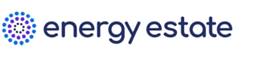 Energy Estate is an advisory firm and business accelerator, focused on driving the transformation of the global energy sector. The team brings together experts across the industry, giving us an understanding of the energy sector that is collaborative, innovative and holistic. For more information please visit: http://www.energyestate.com/ 